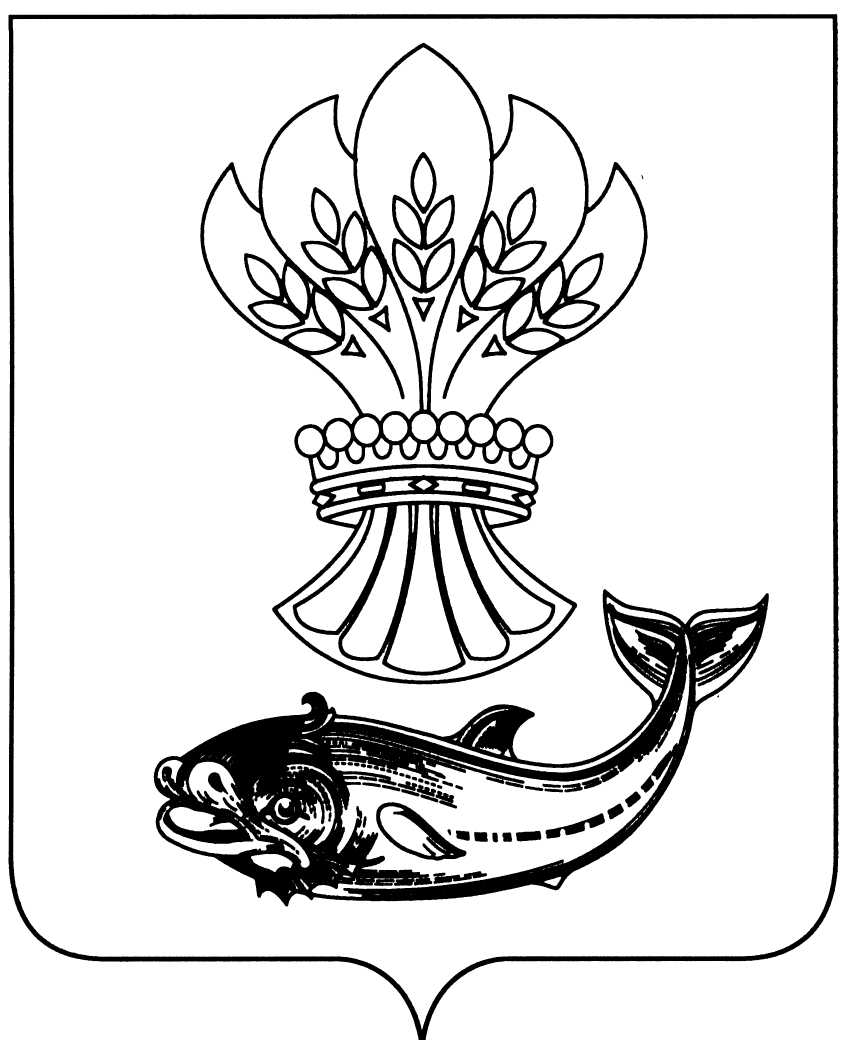 АДМИНИСТРАЦИЯ  ПАНИНСКОГО  МУНИЦИПАЛЬНОГО  РАЙОНАВОРОНЕЖСКОЙ  ОБЛАСТИПОСТАНОВЛЕНИЕОт04.07.2017    № 230р.п.ПаниноВ целях повышения эффективности реализации Стратегии социально-экономического развития Панинского муниципального района Воронежской области до 2020 года,  администрация Панинского  муниципального  района     п о с т а н о в л я е т:        1. Внести изменения в приложение к постановлению администрации Панинского муниципального района от 25.12.2014г. №672   «Об утверждении Плана мероприятий по реализации Стратегии социально-экономического развития Панинского муниципального района Воронежской области до 2020 года» (в редакции от 30.01.2017 № 27-р), изложив его в новой редакции, согласно приложению.2. Настоящее постановление вступает в силу со дня его опубликования.3.Опубликовать настоящее постановление на сайте администрации Панинского муниципального района и в официальном печатном периодическом издании Панинского муниципального района «Панинский муниципальный вестник».4. Контроль  за  исполнением настоящего постановления возложить на и.о. заместителя главы – начальника отдела по управлению муниципальным имуществом и экономическому развитию администрации Панинского муниципального района О.В. Сафонову.Глава администрацииПанинского муниципального района                                          Н.В.ЩегловО внесении изменений в постановление администрации Панинского муниципального района от 25.12.2014 № 672  «Об утверждении Плана мероприятий по реализации Стратегии социально-экономического развития Панинского муниципального района Воронежской области до 2020 года» (в редакции  от 30.012017 № 27-р)